COD.6161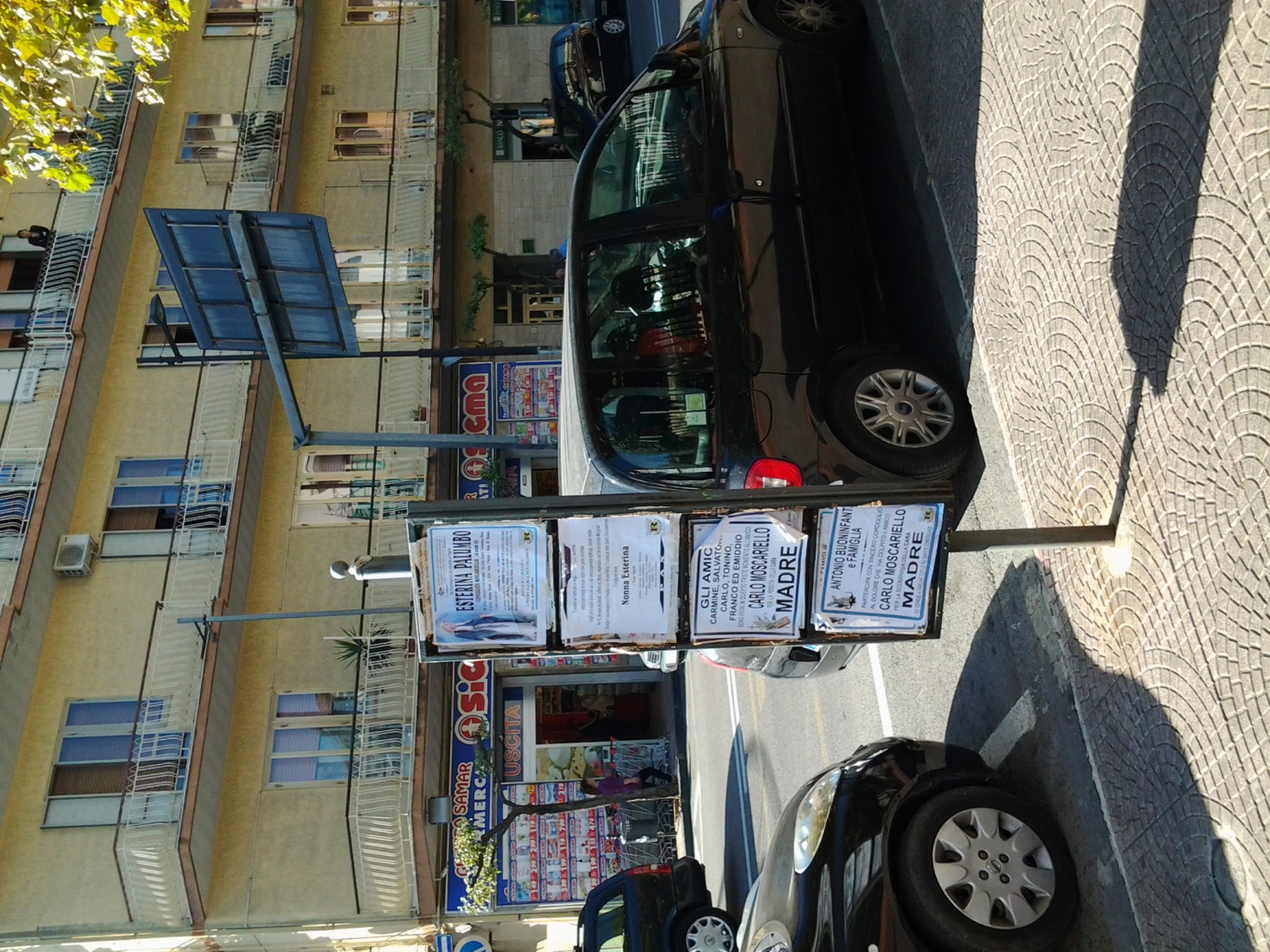 UBICAZIONE UBICAZIONE VIA ROMANOTENOTEALTEZZA SACRO CUORETIPOLOGIATIPOLOGIASPAZI 70x100SPAZI 70x100DIMENSIONIDIMENSIONICARATTERECARATTERENECROLOGICOCOD.6262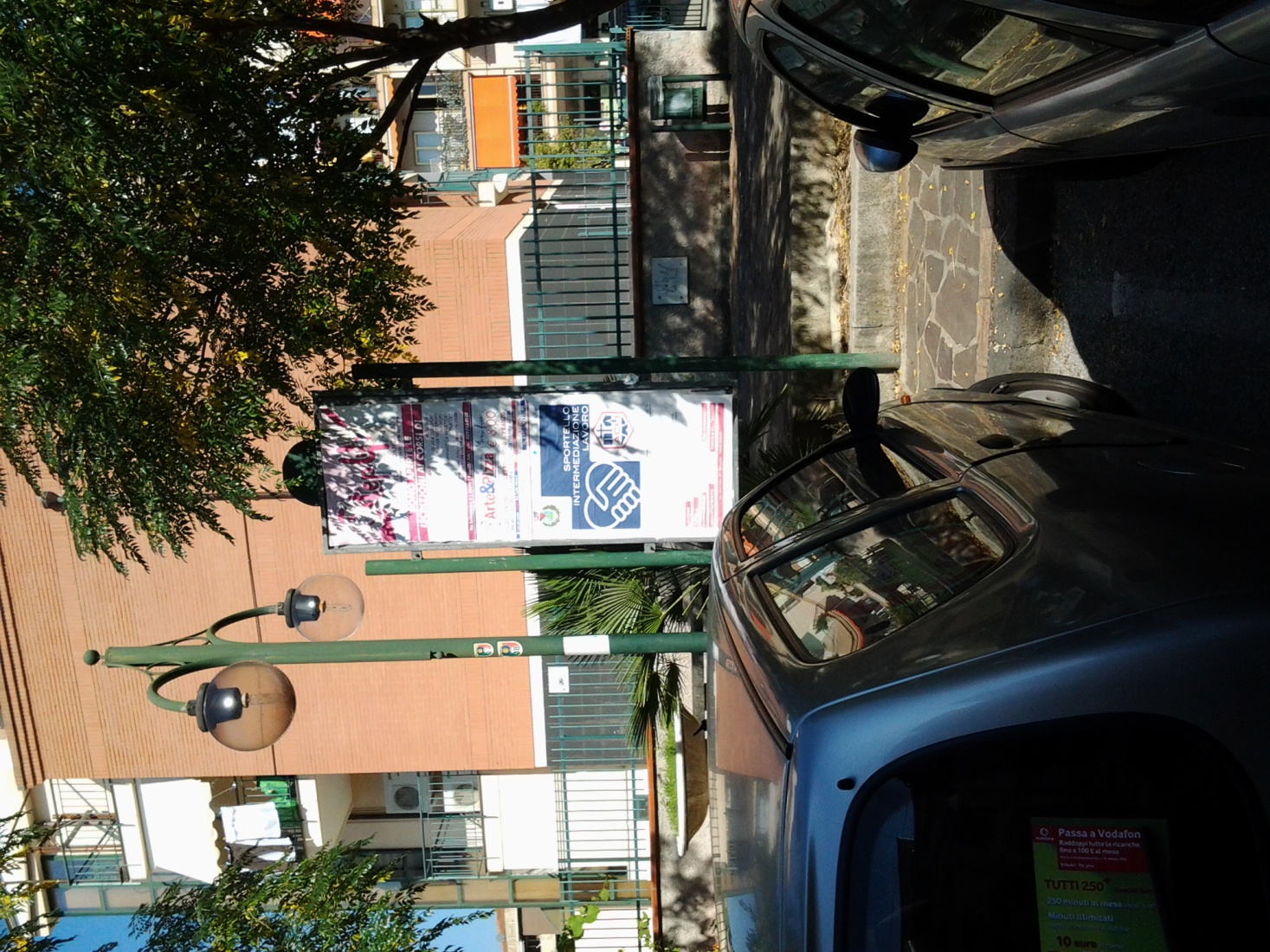 UBICAZIONE UBICAZIONE LARGO PALATUCCINOTENOTETIPOLOGIATIPOLOGIABIFACCIALESPAZI 70x100SPAZI 70x1004DIMENSIONIDIMENSIONI0,70 X 2,00CARATTERECARATTERECOMMERCIALECOD.6363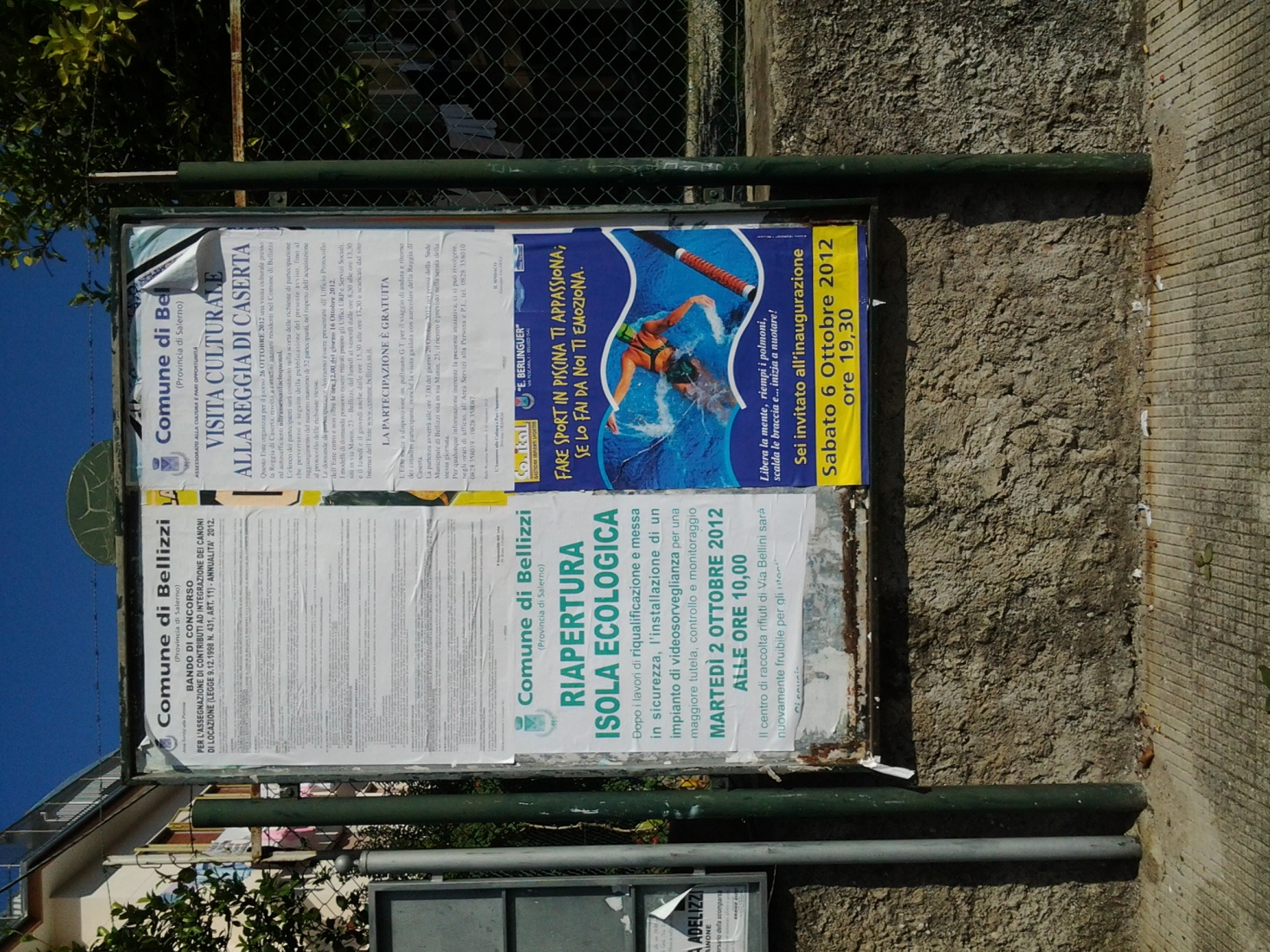 UBICAZIONE UBICAZIONE VIA CROCENOTENOTETIPOLOGIATIPOLOGIAMONOFACCIALESPAZI 70x100SPAZI 70x1004DIMENSIONIDIMENSIONI2,00 X 1,40CARATTERECARATTERECOMMERCIALECOD.6464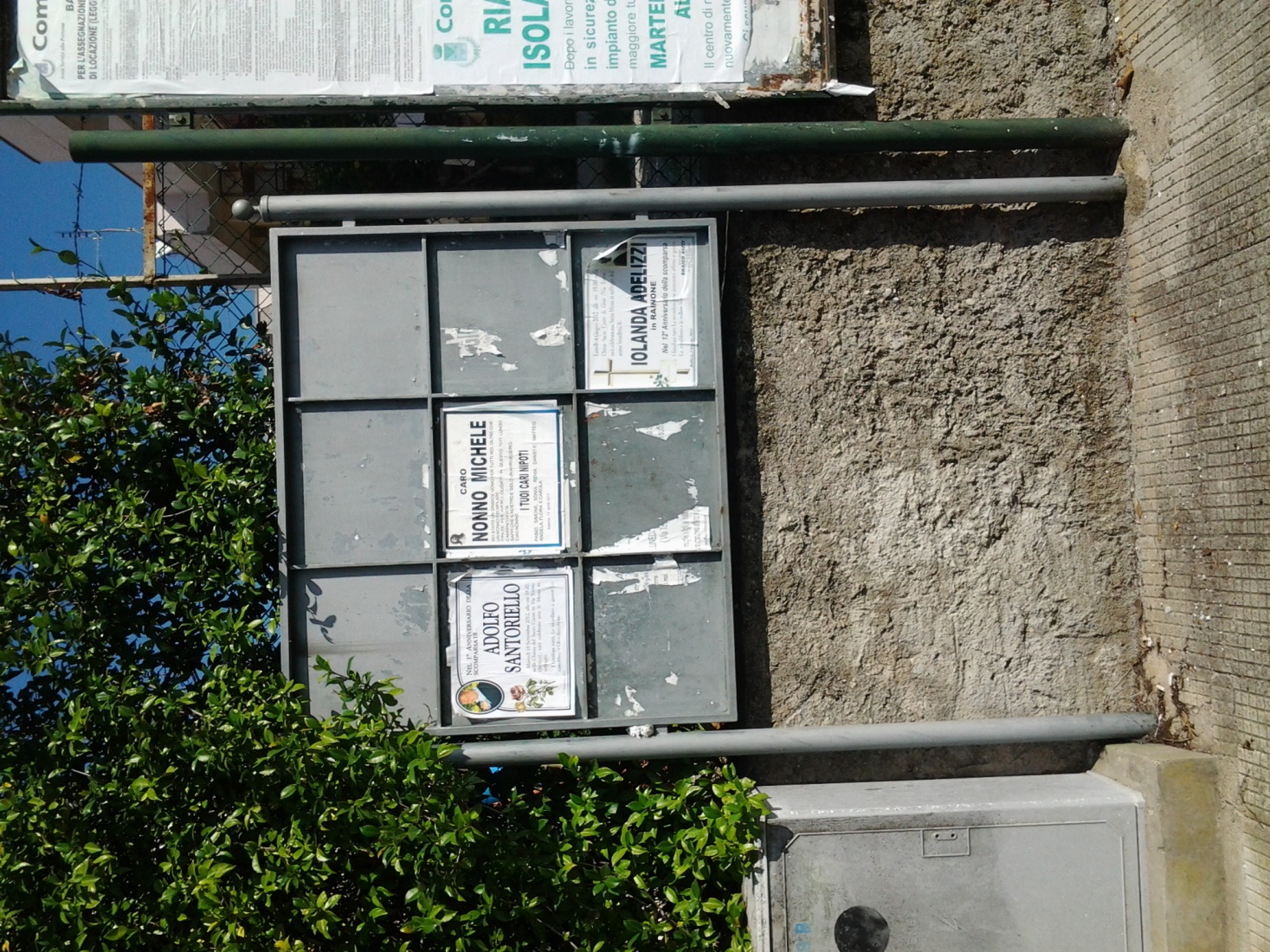 UBICAZIONE UBICAZIONE VIA CROCENOTENOTETIPOLOGIATIPOLOGIASPAZI 70x100SPAZI 70x100DIMENSIONIDIMENSIONICARATTERECARATTERENECROLOGICOCOD.6565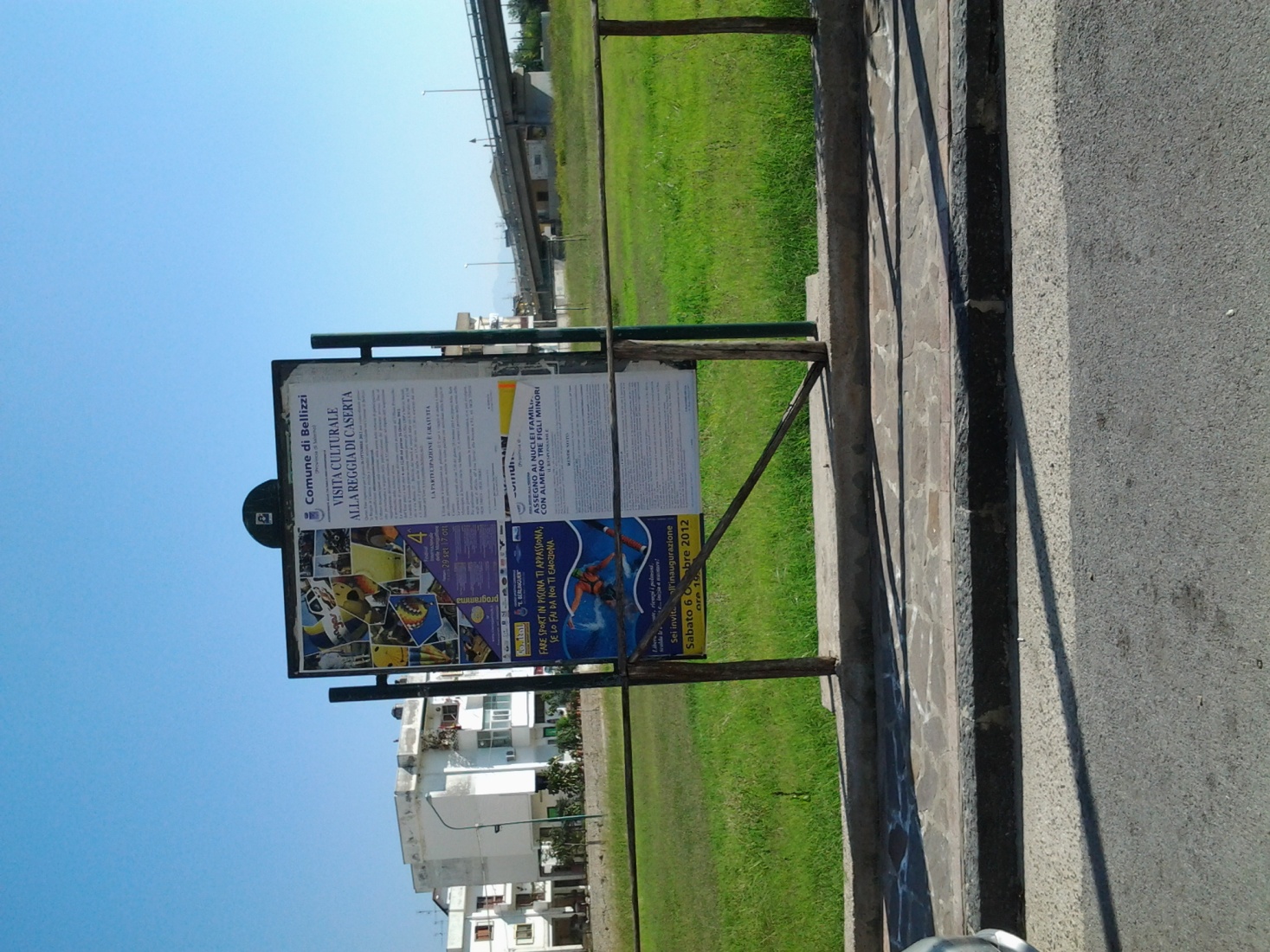 UBICAZIONE UBICAZIONE VIA G. GENTILENOTENOTETIPOLOGIATIPOLOGIAMONOFACCIALESPAZI 70x100SPAZI 70x1008DIMENSIONIDIMENSIONI1,40 X 2,00CARATTERECARATTERECOMMERCIALECOD.6666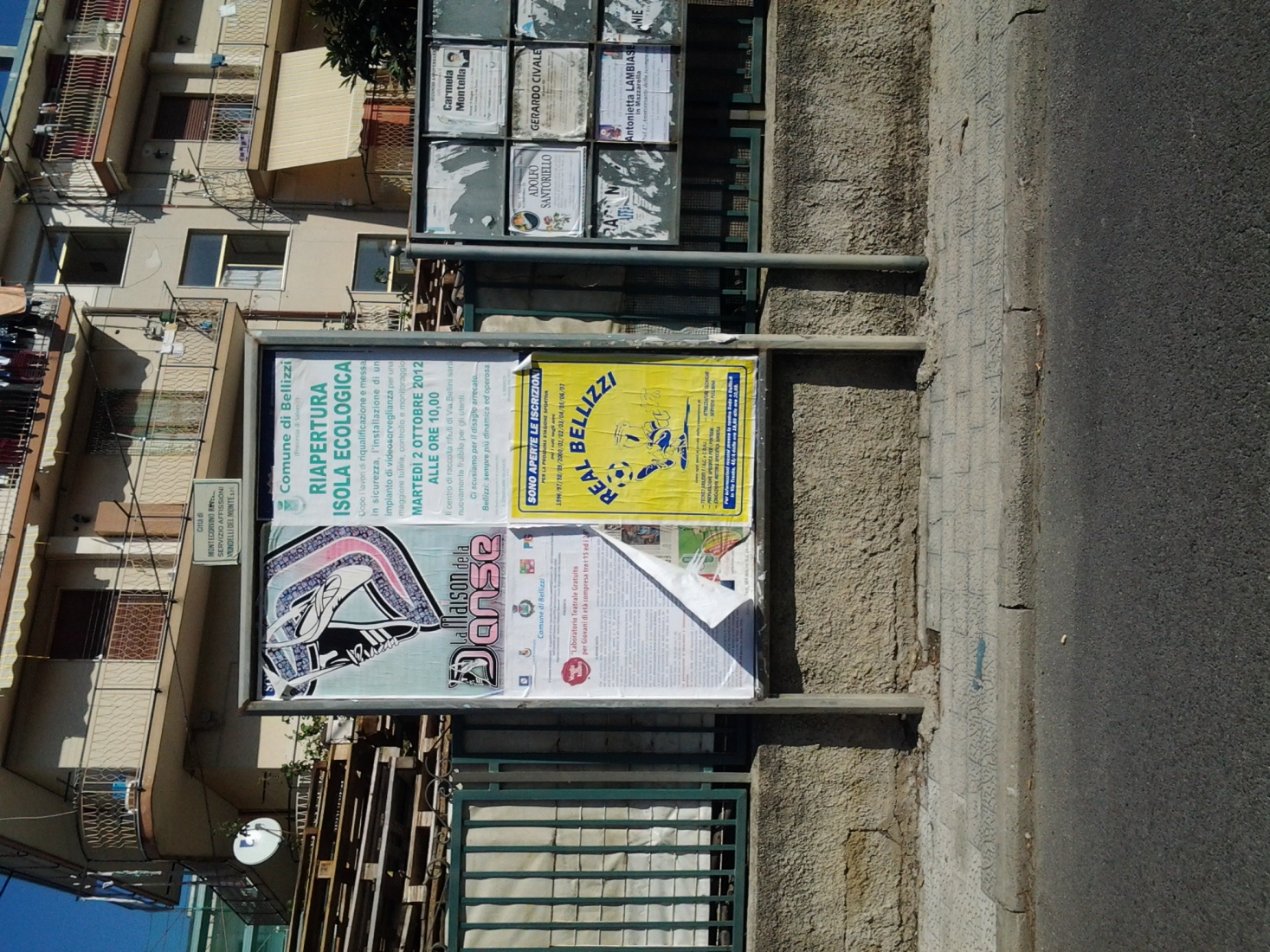 UBICAZIONE UBICAZIONE VIA VESPUCCINOTENOTETIPOLOGIATIPOLOGIAMONOFACCIALESPAZI 70x100SPAZI 70x1004DIMENSIONIDIMENSIONI2,00 X 1,40CARATTERECARATTERECOMMERCIALECOD.6767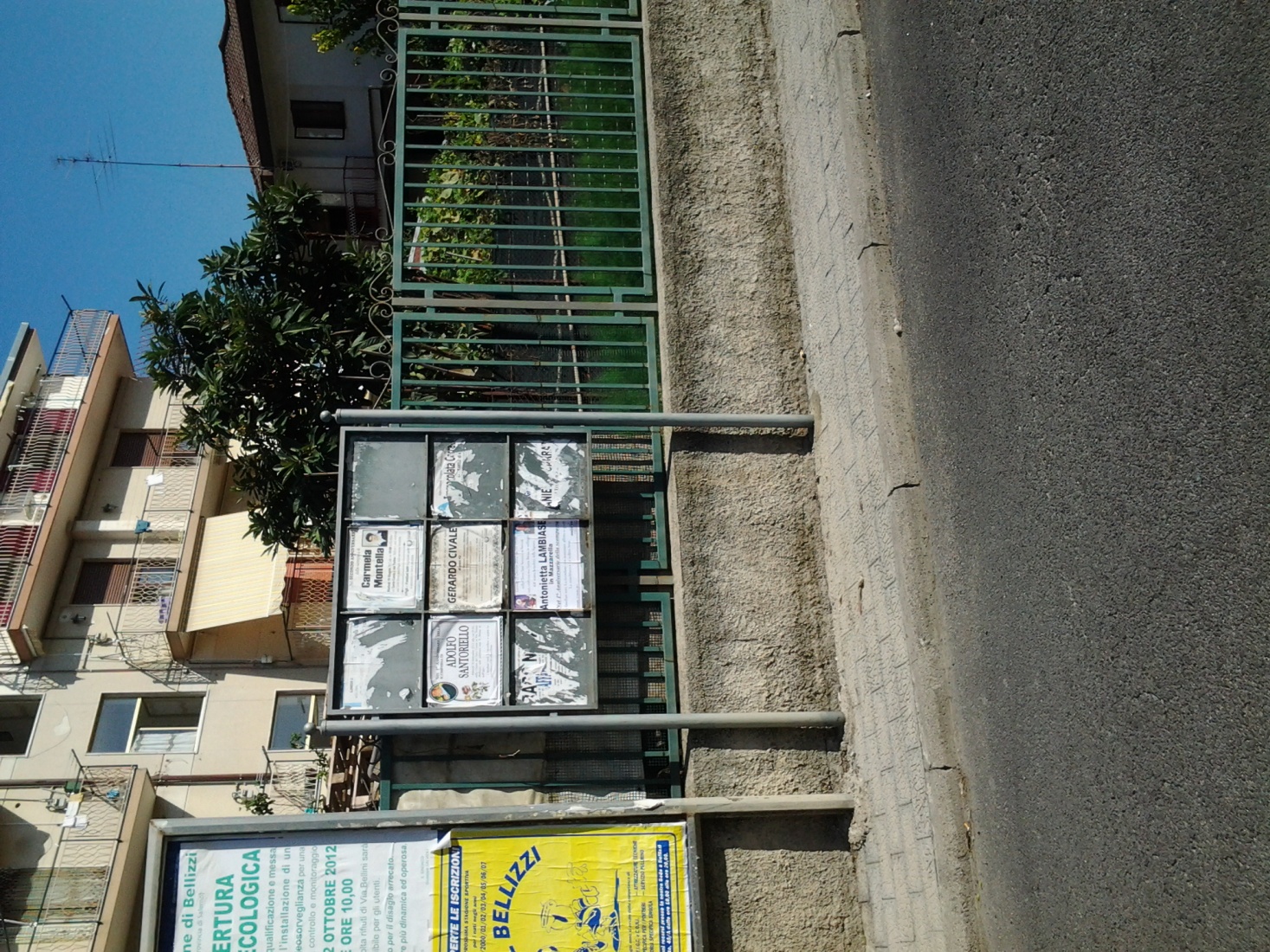 UBICAZIONE UBICAZIONE VIA VESPUCCINOTENOTETIPOLOGIATIPOLOGIASPAZI 70x100SPAZI 70x100DIMENSIONIDIMENSIONICARATTERECARATTERENECROLOGICOCOD.6868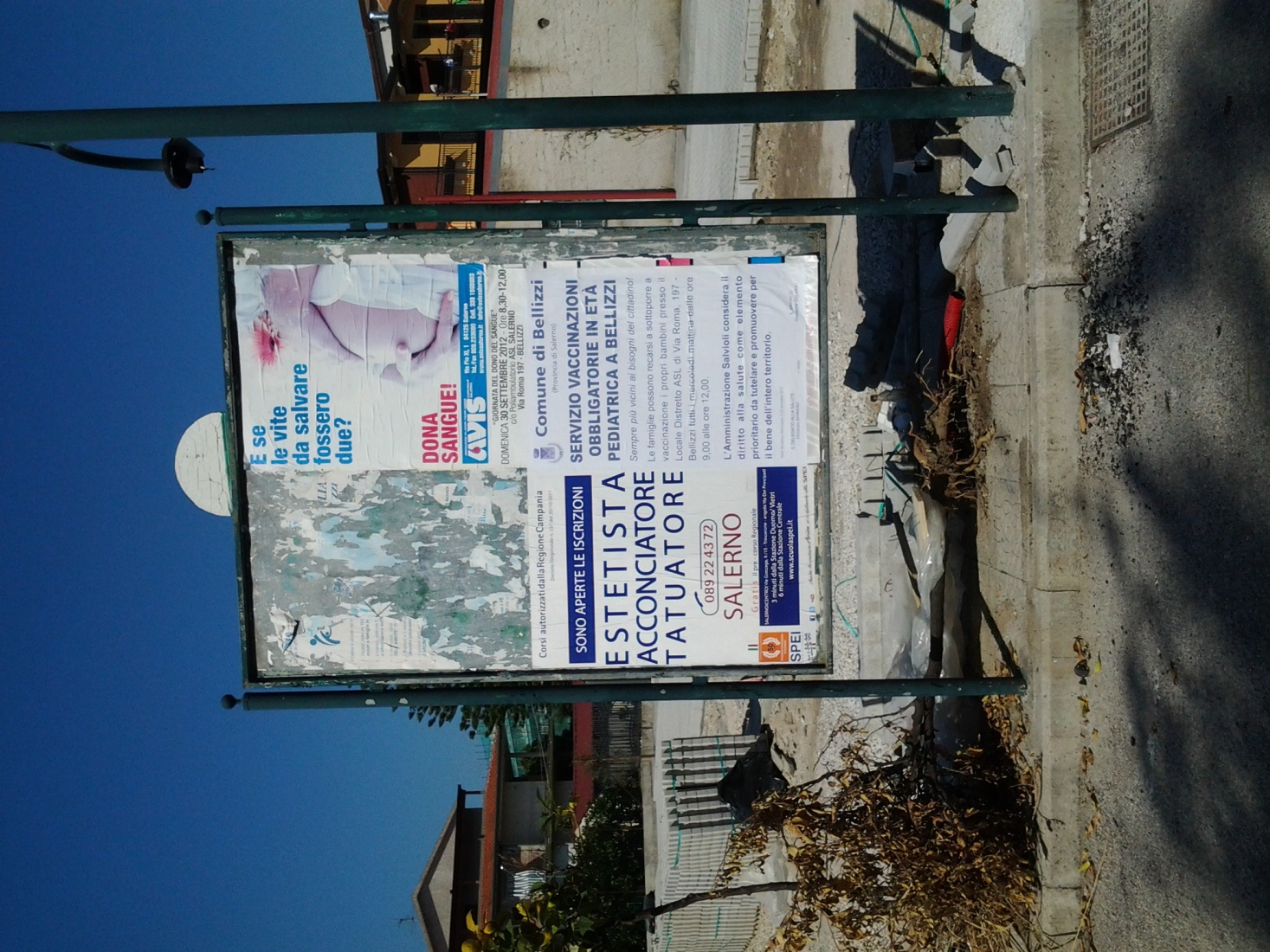 UBICAZIONE UBICAZIONE VIA MAGELLANONOTENOTETIPOLOGIATIPOLOGIABIFACCIALESPAZI 70x100SPAZI 70x1008DIMENSIONIDIMENSIONI2,00 X 1,40CARATTERECARATTERECOMMERCIALECOD.6969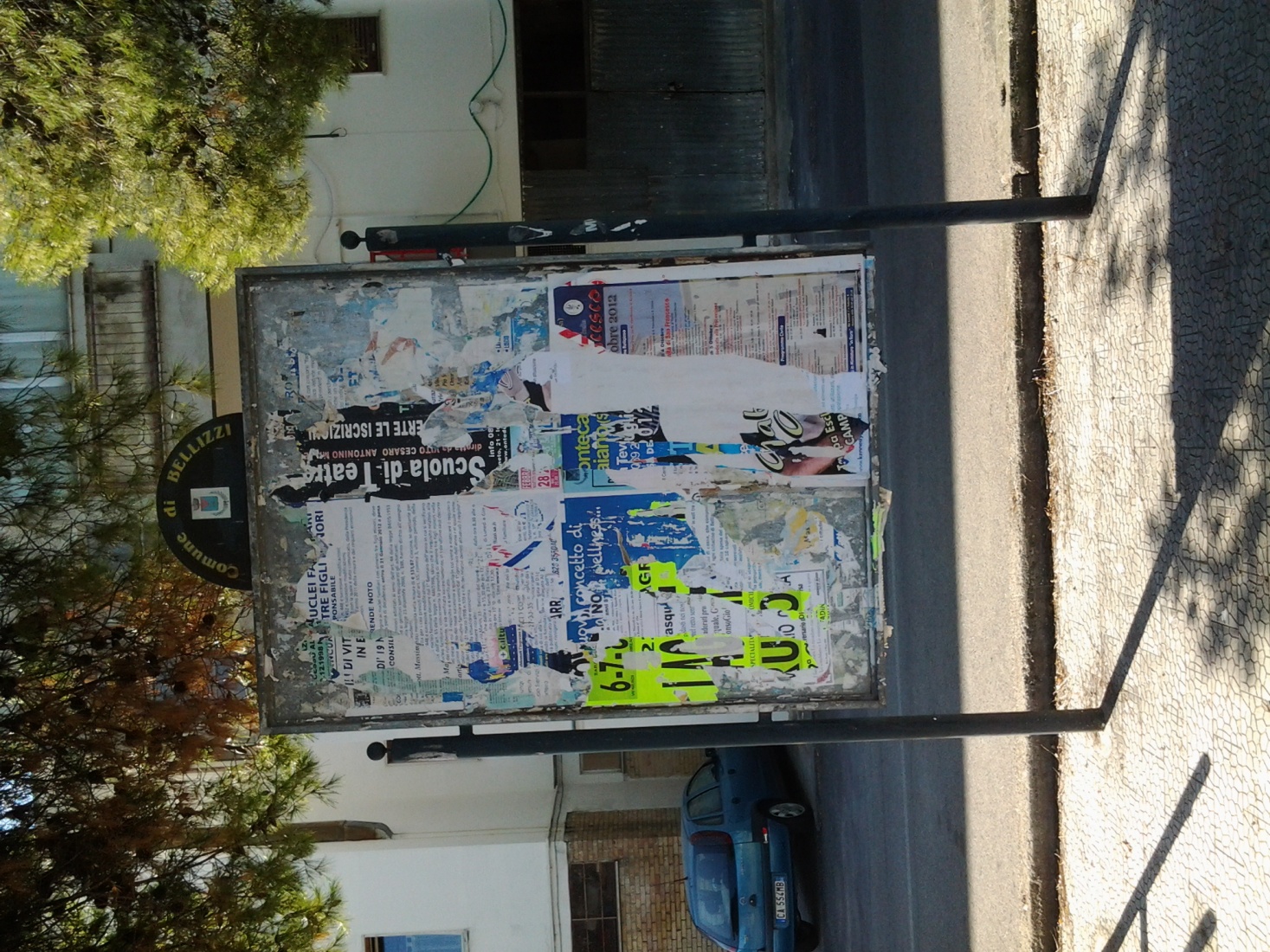 UBICAZIONE UBICAZIONE VIA VESPUCCINOTENOTEALTEZZA IACPTIPOLOGIATIPOLOGIABIFACCIALESPAZI 70x100SPAZI 70x1008DIMENSIONIDIMENSIONI2,00 X 1,40CARATTERECARATTERECOMMERCIALECOD.7070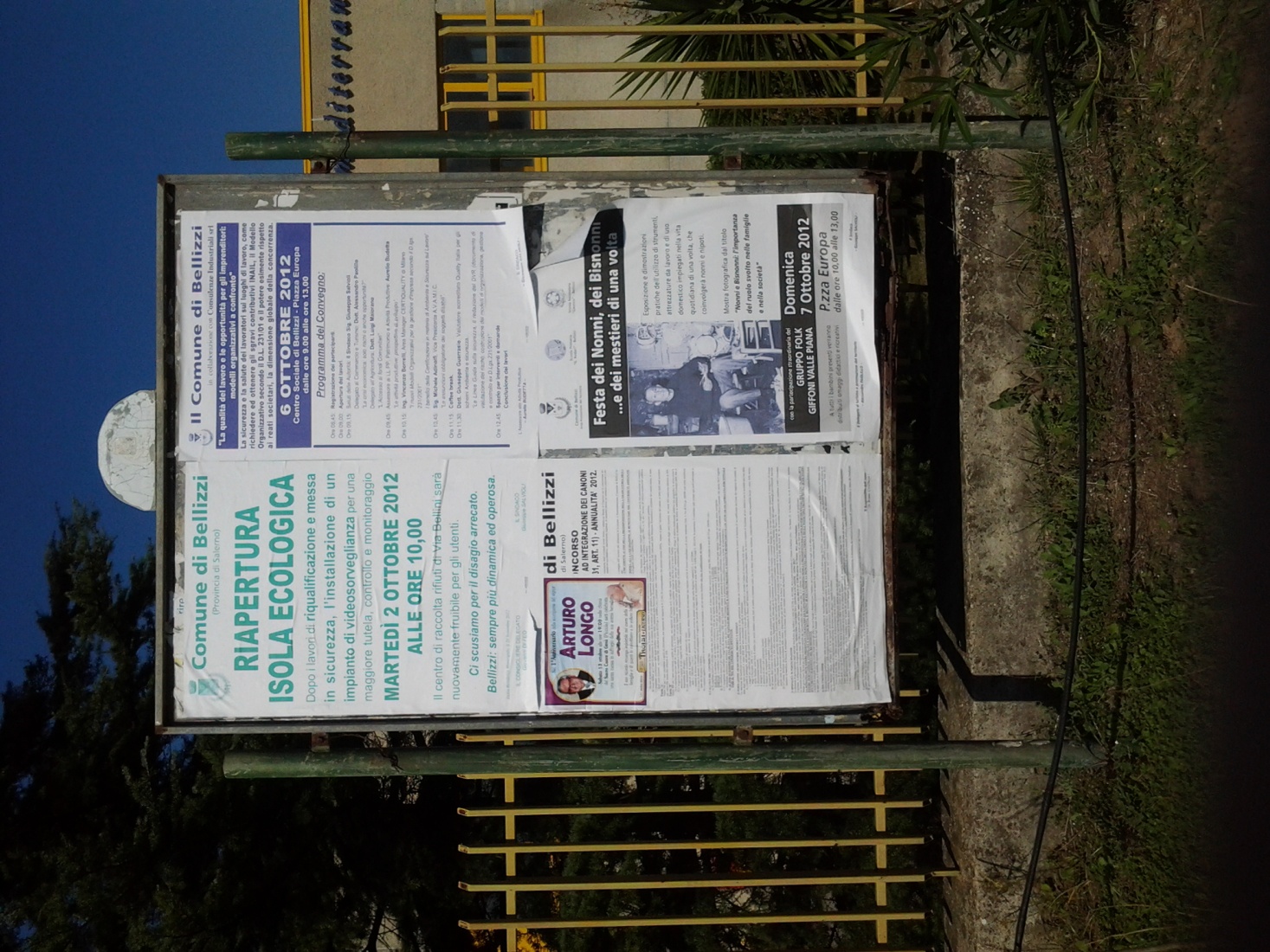 UBICAZIONE UBICAZIONE VIA OLMONOTENOTEALTEZZA SAMTIPOLOGIATIPOLOGIAMONOFACCIALESPAZI 70x100SPAZI 70x1004DIMENSIONIDIMENSIONI1,40 X 2,00CARATTERECARATTERECOMMERCIALE